School of Food Industry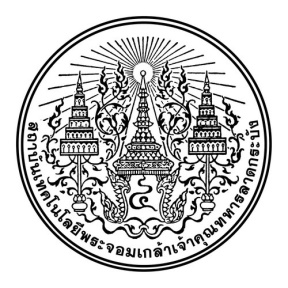 King Mongkut's Institute of Technology LadkrabangA Full Text of Complete Thesis Examination FormSubject: To submit the result of the full text of complete thesis examination’s student             Dear Dean of the School of Food Industry              	Name............................................................ Department ........................................................................................I am a thesis advisor of (Mr, Mrs, Miss) …………………………………….…………………………………………..……………………………….Date / Month / Year of birth ................................................. Student ID ................................. Level .......................  
Major ......………………………………The Faculty………...………………………………………………………………..…… I has proceeded the thesis examination and revision. Funding 		National budget   Amount ............................... baht                                                                     	Income of the Faculty of Food Industry Amount ............................... baht                                        	Others (please specify) .......................................... Amount ................................ bahtSubject (Thai) ....................................................................................................................................................................................................................................................................................................................................................Subject (English) .......................................................................................................................................................................................................................................................................................................................... Already              As a thesis advisor I certify that the students' thesis has been examined according to the full text of thesis and electronic media (CD-ROM) enclosed.             Please kindly consider the request.                                                   Signature ...................................................                                              ( ................................................ )                                                  Thesis Advisor                                                          ………. / ………… / ……………Note: 1. The process of checking thesis to the standard criteria will make the student’s approval process to be correct and fast.2. Students must submit a copy of the full text thesis and electronic media by recording on two CDs (.PDF Files). 